Башkортостан Республикаhы                                              Администрация сельского поселения  Бэлэбэй районынын муниципаль                                        Донской сельсовет муниципального районынын Дон ауыл советы                                              района Белебеевский район                                       ауыл билэмэhе хакимиэте  советы                                      Республики Башкортостан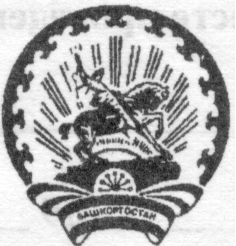 КАРАР                                             № 5                        постановление                                                                04 февраль 2015 й.	                     д. Пахарь                  04 февраля 2015 г.В соответствии со ст. 8 Федерального закона от 25 декабря 2008 года              №273-ФЗ «О противодействии коррупции», Указом Президента Российской Федерации от 18 мая 2009 года №559 «О представлении гражданами, претендующими на замещение должностей федеральной государственной служ-бы, и федеральными  государственными служащими сведений о доходах, об имуществе и обязательствах имущественного характера»,   ст. 8 Закона Республики Башкортостан от 16 июля 2007 года № 453-з «О муниципальной службе в Республике Башкортостан», п о с т а н о в л я ю :Утвердить прилагаемое Положение о представлении гражданами, претендующими на замещение должностей муниципальной службы Админи-страции сельского поселения Донской сельсовет муниципального района Белебеевский район  Республики Башкортостан, и муниципальными служащими Администрации сельского поселения Донской сельсовет Белебеевский район  Республики Башкортостан сведений о доходах, об имуществе и обязательствах имущественного характера.Постановление № 11 от 01.03.2011 г. «О предоставлении гражданами, претендующими на замещение должностей муниципальной службы Администрации сельского поселения Донской сельсовет муниципального района Белебеевский район Республики Башкортостан, и муниципальными служащими Администрации сельского поселения Донской сельсовет муниципального района Белебеевский район Республики Башкортостан сведений о доходах, об имуществе и обязательствах имущественного характера» считать утратившим силу..Обнародовать настоящее постановление  на информационном стенде  Администрации сельского поселения Донской сельсовет Белебеевский район Республики Башкортостан и разместить на официальном сайте Администрации сельского поселения Донской сельсовет муниципального района Белебеевский район Республики Башкортостан.Контроль за исполнением данного постановления оставляю за собой.Глава сельского поселения						И.И. Султанов                                                               УТВЕРЖДЕНО     постановлением Администрации сельского поселения                                                                     Донской сельсовет муниципального района                                                      Белебеевский район Республики Башкортостан         от 02.02.2015 № 4Положениео представлении гражданами, претендующими на замещение должностей муниципальной  службы Администрации сельского поселения Донской сельсовет муниципального района Белебеевский район Республики Башкортостан, и муниципальными служащими Администрации сельского поселения Донской сельсовет Белебеевский район Республики Башкортостан сведений о доходах, об имуществе и обязательствах имущественного характера1. Настоящим Положением определяется порядок представления гражданами, претендующими на замещение должностей муниципальной службы Администрации сельского поселения Донской сельсовет муниципального района Белебеевский район Республики Башкортостан (далее - должности муниципальной службы), и муниципальными служащими Администрации сельского поселения Донской сельсовет Белебеевский район Республики Башкортостан сведений о полученных ими доходах, об имуществе, принадлежащем им на праве собственности, и об их обязательствах имуще-ственного характера, а также сведений о доходах супруги (супруга) и несовершеннолетних детей, об имуществе, принадлежащем им на праве собственности, и об их обязательствах имущественного характера (далее - сведения о доходах, об имуществе и обязательствах имущественного характера).2. Обязанность представлять сведения о доходах, об имуществе и обязательствах имущественного характера в соответствии с законодательством возлагается на гражданина, претендующего на замещение должности муниципальной  службы, предусмотренной перечнем должностей, утвержденным постановлением Администрации сельского поселения Донской сельсовет Белебеевский район  Республики Башкортостан (далее - постановление Администрации), и на муниципального служащего  Администрации сельского поселения Донской сельсовет Белебеевский район  Республики Башкортостан, замещающего должность муниципальной службы, предусмотренную  этим перечнем должностей (далее - муниципальный служащий).3. Сведения о доходах, об имуществе и обязательствах имущественного ха-рактера представляются по форме, утвержденной Указом Президента Российской Федерации от 13.06.2014 года № 460:а) гражданами - при назначении на должности муниципальной службы, предусмотренные перечнем должностей, указанным в пункте 2 настоящего Положения;б) муниципальными служащими, замещающими должности муниципальной службы, предусмотренные перечнем должностей, указанным в пункте 2 настоящего Положения, - ежегодно, не позднее 30 апреля года, следующего за отчетным.4. Гражданин при назначении на должность муниципальной службы представляет:а) сведения о своих доходах, полученных от всех источников (включая доходы по прежнему месту работы или месту замещения выборной должности, пенсии, пособия, иные выплаты) за календарный год, предшествующий году подачи документов для замещения должности муниципальной службы, а также сведения об имуществе, принадлежащем ему на праве собственности, и о своих обязательствах имущественного характера по состоянию на первое число месяца, предшествующего месяцу подачи документов для замещения должности муниципальной службы (на отчетную дату);б) сведения о доходах супруги (супруга) и несовершеннолетних детей, полученных от всех источников (включая заработную плату, пенсии, пособия, иные выплаты) за календарный год, предшествующий году подачи гражданином документов для замещения должности муниципальной службы, а также сведения об имуществе, принадлежащем им на праве собственности, и об их обязательствах имущественного характера по состоянию на первое число месяца, предшествующего месяцу подачи гражданином документов для замещения должности муниципальной службы (на отчетную дату).5. Муниципальной служащий представляет ежегодно:а) сведения о своих доходах, полученных за отчетный период (с 1 января по 31 декабря) от всех источников (включая денежное содержание, пенсии, пособия, иные выплаты), а также сведения об имуществе, принадлежащем ему на праве собственности, и о своих обязательствах имущественного характера по состоянию на конец отчетного периода;б) сведения о доходах супруги (супруга) и несовершеннолетних детей, полученных за отчетный период (с 1 января по 31 декабря) от всех источников (включая заработную плату, пенсии, пособия, иные выплаты), а также сведения об имуществе, принадлежащем им на праве собственности, и об их обязательствах имущественного характера по состоянию на конец отчетного периода;в) сведения о своих расходах, а также о расходах своих супруги (супруга) и несовершеннолетних детей по каждой сделке по приобретению земельного участка, другого объекта недвижимости, транспортного средства, ценных бумаг, акций (долей участия, паев в уставных (складочных) капиталах организаций), совершенной им, его супругой (супругом) и (или) несовершеннолетними детьми в течение календарного года, предшествующего году представления сведений, если общая сумма таких сделок превышает общий доход данного лица и его супруги (супруга) за три последних года, предшествующих отчетному периоду, и об источниках получения средств, за счет которых совершены эти сделки.6. Муниципальный служащий, замещающий должность муниципальной службы, не включенную в перечень должностей, утвержденный постановлением Администрации, и претендующий на замещение должности муниципальной службы, включенной в этот перечень должностей, представляет указанные сведения в соответствии с пунктом 2, подпунктом "а" пункта 3 и пунктом 4 настоящего Положения.7. Сведения о доходах, об имуществе и обязательствах имущественного характера представляются управляющему делами  Администрации сельского поселения Донской сельсовет. 8. В случае, если гражданин или муниципальный служащий,  обнаружили, что в представленных ими управляющему делами Администрации сведениях о доходах, об имуществе и обязательствах имущественного характера не отражены или не полностью отражены какие-либо сведения либо имеются ошибки, они вправе представить уточненные сведения в порядке, установленном настоящим Положением.Муниципальный служащий может представить уточненные сведения в течение одного месяца после окончания срока, указанного в подпункте "б" пункта 3 настоящего Положения.Гражданин, назначаемый на должность муниципальной службы, может представить уточненные сведения в течение одного месяца со дня представления сведений  в соответствии с подпунктом «а» пункта 3 настоящего Положения.9. В случае непредставления по объективным причинам муниципальным служащим сведений о доходах, об имуществе и обязательствах имущественного характера супруги (супруга) и несовершеннолетних детей данный факт подлежит рассмотрению на Комиссии по соблюдению требований к служебному поведению муниципальных служащих, замещающих должности муниципальной службы в Администрации сельского поселения Донской сельсовет Белебеевский район Республики Башкортостан и урегулированию  конфликта интересов.10. Проверка достоверности и полноты сведений о доходах, об имуществе и обязательствах имущественного характера, представленных в соответствии с настоящим Положением гражданином и муниципальным служащим, осуществляется в соответствии с законодательством Республики Башкортостан.11. Сведения о доходах, об имуществе и обязательствах имущественного характера, представляемые в соответствии с настоящим Положением гражданином и муниципальным служащим, являются сведениями конфиденциального характера, если федеральным законом они не отнесены к сведениям, составляющим государственную тайну.Муниципальные служащие, в должностные обязанности которых входит работа со сведениями о доходах, об имуществе и обязательствах имущественного характера, виновные в их разглашении или использовании в целях, не предусмотренных законодательством Российской Федерации, несут ответственность в соответствии с законодательством Российской Федерации.12. Сведения о доходах, об имуществе и обязательствах имущественного характера муниципального служащего, его супруги (супруга) и несовершенно-летних детей размещаются на официальном сайте Администрации сельского поселения Донской сельсовет муниципального района Белебеевский район Республики Башкортостан, а в случае отсутствия этих сведений на официальном сайте - предоставляются общероссийским и республиканским средствам массовой информации для опубликования по их запросам в соответствии с законодательством Республики Башкортостан.13.  Сведения о доходах, об имуществе и обязательствах имущественного характера, представленные в соответствии с настоящим Положением гражданином или муниципальным  служащим, указанным в пункте 6 настоящего Положения, при назначении на должность муниципальной службы, а также представляемые муниципальными служащим ежегодно, и информация о результатах проверки достоверности и полноты этих сведений приобщаются к личному делу муниципального служащего.В случае если гражданин или муниципальный  служащий, указанный в пункте 6 настоящего Положения, представившие управляющему делами Администрации справки о своих доходах, об имуществе и обязательствах имущественного характера, а также о доходах, об имуществе и обязательствах имущественного характера своих супруги (супруга) и несовершеннолетних детей, не были назначены на должность муниципальной службы, включенную в перечень должностей, утверждённый постановлением Администрации, эти справки возвращаются им по их письменному заявлению вместе с другими документами.14. В случае непредставления или представления заведомо ложных сведений о доходах, об имуществе и обязательствах имущественного характера гражданин не может быть назначен на должность муниципальной службы.15. Непредставление муниципальным служащим сведений о своих доходах, об имуществе и обязательствах имущественного характера, а также о  доходах, об имуществе и обязательствах имущественного характера своих супруги (супруга) и несовершеннолетних детей в случае, если представление таких сведений обязательно, либо представление заведомо недостоверных или  неполных сведений является правонарушением, влекущим увольнение муниципального служащего с муниципальной службы.Об утверждении Положения о представлении гражданами, претендующими на замещение должностей муниципальной  службы Администрации сельского поселения Донской сельсовет муниципального района Белебеевский район Республики Башкортостан, и муниципальными служащими Администрации сельского поселения Донской сельсовет Белебеевского района Республики Башкортостан сведений о доходах, об имуществе и обязательствах имущественного характера